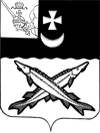 АДМИНИСТРАЦИЯ БЕЛОЗЕРСКОГО МУНИЦИПАЛЬНОГО ОКРУГА ВОЛОГОДСКОЙ ОБЛАСТИП О С Т А Н О В Л Е Н И ЕОт 19.04.2023 № 484Об утверждении Положения о порядке проведения противопожарной пропаганды на территории Белозерского муниципального округаВ соответствии со статьей 14 Федерального закона от 06.10.2003 № 131-ФЗ «Об общих принципах организации местного самоуправления в Российской Федерации», статьями 1, 19, 25 Федерального закона от 21.12.1994 № 69-ФЗ «О пожарной безопасности», статьей 63 Федерального закона от 22.07.2008 № 123-ФЗ «Технический регламент о требованиях пожарной безопасности» в целях организации и проведения противопожарной пропаганды на территории Белозерского муниципального округа,ПОСТАНОВЛЯЮ:Утвердить Положение о порядке проведения противопожарной пропаганды на территории Белозерского  муниципального округа согласно приложению к настоящему постановлению.Признать утратившим силу постановления:        - постановление администрации городского поселения «город Белозерск» от 30.12.2021 № 406 «Об организации обучения населения мерам пожарной безопасности и пропаганды в области пожарной безопасности, содействии распространению пожарно-технических знаний на территории городского поселения «Город Белозерск»»;- постановление сельского поселения Артюшинское от 29.11.2010 № 80 «Об организации противопожарной пропаганды и обучения населения сельского поселения Артюшинское мерам пожарной безопасности»;-постановление администрации Глушковского сельского поселения  от 26.11.2021 № 75 «Об организации обучения населения мерам пожарной безопасности и пропаганды в области пожарной безопасности, содействии распространению пожарно-технических знаний на территории Глушковского сельского поселения»;- постановление от 02.12.2010 №107 «Об организации противопожарной пропаганды и обучения населения Куностьского сельского поселения мерам пожарной безопасности»;- постановление Шольского  сельского поселения  от 01.12.2010 № 100 «Об организации противопожарной пропаганды и обучения населения Шольского сельского поселения мерам пожарной безопасности»;3.Настоящее постановление  вступает в силу после его официального  опубликования  в газете «Белозерье» и подлежит размещению на официальном сайте Белозерского муниципального округа в информационно-телекоммуникационной сети  «Интернет».4. Контроль за выполнением постановления оставляю за собой. Глава округа                                                            Д.А. СоловьевПриложение УТВЕРЖДЕНО постановлением администрацииокругаот 19.04.2023  № 484ПОЛОЖЕНИЕо порядке проведения противопожарной пропаганды на территории Белозерского муниципального округаI. Общие положения1.1. Настоящее Положение разработано в соответствии со статьей 14 Федерального закона от 06.10.2003 № 131-ФЗ «Об общих принципах организации местного самоуправления в Российской Федерации», статьями 1, 19, 25 Федерального закона от 21.12.1994 № 69-ФЗ «О пожарной безопасности», статьей 63 Федерального закона от 22.07.2008 № 123-ФЗ «Технический регламент о требованиях пожарной безопасности» и иными нормативными правовыми актами Российской Федерации и МЧС России, регулирующими вопросы обеспечения пожарной безопасности.1.2. В настоящем Положении применяется понятие: противопожарная пропаганда – информирование общества о путях обеспечения пожарной безопасности.1.3. Противопожарная пропаганда осуществляется через средства массовой информации, посредством издания и распространения специальной литературы и рекламной продукции, проведения тематических выставок, смотров, конференций и использования других, не запрещенных законодательством Российской Федерации форм информирования населения.Противопожарную пропаганду проводят органы государственной власти, федеральный орган исполнительной власти, уполномоченный на решение задач в области пожарной безопасности, органы местного самоуправления и организации.II. Организация противопожарной пропаганды	2.1. Противопожарная пропаганда проводится с целью внедрения в сознание людей существования проблемы пожаров, формирования общественного мнения и психологических установок на личную и коллективную ответственность за пожарную безопасность.2.2. В соответствии с действующим законодательством противопожарную пропаганду на территории Белозерского муниципального округа проводят:- работники администрации округа (специалисты территориальных управлений администрации округа);- старосты населенных пунктов;- члены добровольной пожарный охраны; - члены ведомственной пожарной охраны организаций, осуществляющих деятельность на территории округа;- руководители и лица, в установленном порядке назначенные ответственными за пожарную безопасность на предприятиях, в учреждениях и в организациях, осуществляющих деятельность на территории округа.К проведению противопожарной пропаганды могут привлекаться члены общественных организаций, добровольцы и волонтеры (по согласованию).2.3. Противопожарная пропаганда осуществляется администрацией Белозерского муниципального округа посредством:– разработки, издания и распространения средств наглядной агитации, специальной литературы и рекламной продукции;– изготовления и размещения социальной рекламы по пожарной безопасности;– изготовления и распространения среди населения противопожарных памяток, листовок;– организации и проведения тематических конкурсов, выставок, смотров, соревнований на противопожарную тематику;– проведения учебно-методических занятий, семинаров, конференций и сходов граждан;– изготовления и размещения на улицах населенных пунктов уголков (информационных стендов) на предприятиях, в учреждениях и организациях;– привлечения средств массовой информации;– размещения информационного материала на противопожарную тематику на официальном сайте администрации Белозерского муниципального округа в информационно-телекоммуникационной сети Интернет;– использования других не запрещенных законодательством Российской Федерации форм информирования населения.2.4. Предприятиям, организациям и учреждениям рекомендуется проводить противопожарную пропаганду посредством:– изготовления и распространения среди работников организации памяток и листовок о мерах пожарной безопасности;– размещения в объектах муниципальной собственности, объектах здравоохранения, образования, культуры и т.д. уголков (информационных стендов) пожарной безопасности.2.5. В целях организации и проведения противопожарной пропаганды администрация Белозерского муниципального округа осуществляет взаимодействие с органами государственной власти, Государственной противопожарной службой, организациями независимо от форм собственности и ведомственной принадлежности.2.6. Уголки безопасности и информационные стенды пожарной безопасности должны содержать информацию об обстановке с пожарами на территории Белозерского муниципального округа, примеры происшедших пожаров с указанием трагических последствий, причин их возникновения, фотографии последствий пожаров с указанием причин их возникновения, рекомендации о мерах пожарной безопасности применительно к категории посетителей организации (объекта), времени года, с учетом текущей обстановки с пожарами. III. Порядок проведения противопожарной пропаганды3. Функции организации противопожарной пропаганды на территории Белозерского муниципального округа возлагаются на администрацию округа.3.1. Администрация Белозерского муниципального округа с целью организации пропаганды:– осуществляет взаимодействие и координирует деятельность организаций, в том числе различных общественных формирований, и граждан;– информирует население о проблемах и путях обеспечения первичных мер пожарной безопасности;– осуществляет методическое сопровождение деятельности по обучению населения мерам пожарной безопасности;– в пределах своей компетенции контролирует реализацию на территории муниципального округа требований нормативных правовых актов, регламентирующих деятельность по противопожарной пропаганде.Для организации работы по пропаганде мер пожарной безопасности на территории Белозерского муниципального округа назначается ответственное должностное лицо. 3.2. Противопожарная пропаганда проводится за счет средств бюджета Белозерского муниципального округа.